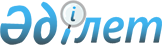 О внесении на рассмотрение Президента Республики Казахстан предложения о подписании Факультативного протокола к Международному пакту о гражданских и политических правахПостановление Правительства Республики Казахстан от 13 сентября 2007 года N 802

      Правительство Республики Казахстан  ПОСТАНОВЛЯЕТ : 

      1. Внести на рассмотрение Президента Республики Казахстан предложение о подписании Факультативного протокола к  Международному пакту о гражданских и политических правах, совершенного в Нью-Йорке 19 декабря 1966 года. 

      2. Настоящее постановление вводится в действие со дня подписания.        Премьер-Министр 

    Республики Казахстан  

    ФАКУЛЬТАТИВНЫЙ ПРОТОКОЛ 

К МЕЖДУНАРОДНОМУ ПАКТУ О ГРАЖДАНСКИХ 

И ПОЛИТИЧЕСКИХ ПРАВАХ ОРГАНИЗАЦИЯ 

ОБЪЕДИНЕННЫХ НАЦИЙ 

1967  

  ФАКУЛЬТАТИВНЫЙ ПРОТОКОЛ К МЕЖДУНАРОДНОМУ ПАКТУ 

О ГРАЖДАНСКИХ И ПОЛИТИЧЕСКИХ ПРАВАХ        Участвующие в настоящем Протоколе государства, 

       принимая во внимание , что для дальнейшего достижения целей Пакта о гражданских и политических правах (в дальнейшем именуемого Пакт) и осуществления его постановлений было бы целесообразно дать Комитету по правам человека, учреждаемому на основании части IV Пакта (в дальнейшем именуемому Комитет), возможность принимать и рассматривать, как предусмотрено в настоящем Протоколе, сообщения от отдельных лиц, утверждающих, что они являются жертвами нарушений какого-либо из прав, изложенных в Пакте, 

       согласились о нижеследующем:  

  Статья 1       Государство-участник Пакта, которое становится участником настоящего Протокола, признает компетенцию Комитета принимать и рассматривать сообщения от подлежащих его юрисдикции лиц, которые утверждают, что они являются жертвами нарушения данным государством-участником какого-либо из прав, изложенных в Пакте. Ни одно сообщение не принимается Комитетом, если оно касается государства-участника Пакта, которое не является участником настоящего Протокола.  

  Статья 2       При условии соблюдения положений статьи 1 лица, которые утверждают, что какое-либо из их прав, перечисленных в Пакте, было нарушено, и которые исчерпали все имеющиеся внутренние средства правовой защиты, могут представить на рассмотрение Комитета письменное сообщение.  

  Статья 3       Комитет может признать неприемлемым любое представленное в соответствии с настоящим Протоколом сообщение, которое является анонимным или которое, по его мнению, представляет собой злоупотребление правом на представление таких сообщений или несовместимо с положениями Пакта.  

  Статья 4       1. При условии соблюдения положений статьи 3 Комитет доводит любое представленное ему согласно настоящему Протоколу сообщение до сведения участвующего в настоящем Протоколе государства, которое, как утверждается, нарушает какое-либо из положений Пакта. 

      2. Получившее уведомление государство представляет в течение шести месяцев Комитету письменные объяснения или заявления, разъясняющие этот вопрос и любые меры, если таковые имели место, которые могли быть приняты этим государством.  

  Статья 5       1. Комитет рассматривает полученные в соответствии с настоящим Протоколом сообщения с учетом всех письменных данных, представленных ему отдельным лицом и заинтересованным государством-участником. 

      2. Комитет не рассматривает никаких сообщений от лиц, пока не удостоверится в том, что: 

      а) этот же вопрос не рассматривается в соответствии с другой процедурой международного разбирательства или урегулирования; 

      b) данное лицо исчерпало все доступные внутренние средства правовой защиты. Это правило не действует в тех случаях, когда применение таких средств неоправданно затягивается. 

      3. При рассмотрении сообщений, предусматриваемых настоящим Протоколом, Комитет проводит закрытые заседания. 

      4. Комитет сообщает свои соображения соответствующему государству-участнику и лицу.  

  Статья 6       Комитет включает в свой ежегодный доклад, предусмотренный статьей 45 Пакта, краткий отчет о своей деятельности в соответствии с настоящим Протоколом.  

  Статья 7       Впредь до достижения целей резолюции 1514 (XV), принятой Генеральной Ассамблеей Организации Объединенных Наций 14 декабря 1960 г., относительно  Декларации о предоставлении независимости колониальным странам и народам положения настоящего Протокола никоим образом не ограничивают права на подачу петиций, предоставленного этим народам Уставом Организации Объединенных Наций и другими международными конвенциями и документами Организации Объединенных Наций и ее специализированных учреждении.  

  Статья 8       1. Настоящий Протокол открыт для подписания любым государством, подписавшим Пакт. 

      2. Настоящий Протокол подлежит ратификации любым государством, ратифицировавшим Пакт или присоединившимся к нему. Ратификационные грамоты передаются на хранение Генеральному секретарю Организации Объединенных Наций. 

      3. Настоящий Протокол открыт для присоединения любого государства, ратифицировавшего Пакт или присоединившегося к нему. 

      4. Присоединение осуществляется депонированием документа о присоединении у Генерального секретаря Организации Объединенных Наций. 

      5. Генеральный секретарь Организации Объединенных Наций сообщает всем подписавшим настоящий Протокол или присоединившимся к нему государствам о депонировании каждой ратификационной грамоты или документа о присоединении.  

  Статья 9       1. При условии вступления Пакта в силу настоящий Протокол вступает в силу через три месяца со дня депонирования у Генерального секретаря Организации Объединенных Наций десятой ратификационной грамоты или документа о присоединении. 

      2. Для каждого государства, которое ратифицирует настоящий Протокол или присоединится к нему после депонирования десятой ратификационной грамоты или документа о присоединении, настоящий Протокол вступает в силу через три месяца со дня депонирования его собственной ратификационной грамоты или документа о присоединении.  

  Статья 10       Постановления настоящего Протокола распространяются на все части федеративных государств без каких бы то ни было ограничений или исключений.  

  Статья 11       1. Любое участвующее в настоящем Протоколе государство может предлагать поправки и представлять их Генеральному секретарю Организации Объединенных Наций. Генеральный секретарь препровождает затем любые предложенные поправки государствам-участникам настоящего Протокола с просьбой сообщить ему, высказываются ли они за созыв конференции государств-участников с целью рассмотрения этого предложения и проведения по нему голосования. Если за созыв такой конференции выскажется не менее одной трети государств-участников, Генеральный секретарь созывает эту конференцию под эгидой Организации Объединенных Наций. Любая поправка, принятая большинством государств-участников, присутствующих и участвующих в голосовании на этой конференции, представляется Генеральной Ассамблее Организации Объединенных Наций на утверждение. 

      2. Поправки вступают в силу после утверждения их Генеральной Ассамблеей Организации Объединенных Наций и принятия большинством в две трети участвующих в настоящем Протоколе государств в соответствии с их конституционными процедурами. 

      3. Когда поправки вступают в силу, они становятся обязательными для тех государств-участников, которые их приняли, а для других государств-участников остаются обязательными постановления настоящего Протокола и любые предшествующие поправки, которые ими приняты.  

  Статья 12       1. Каждое государство-участник может в любое время денонсировать настоящий Протокол путем письменного уведомления на имя Генерального секретаря Организации Объединенных Наций. Денонсация вступает в силу через три месяца со дня получения этого уведомления Генеральным секретарем. 

      2. Денонсация не препятствует продолжению применения положений настоящего Протокола к любому сообщению, представленному в соответствии со статьей 2 до даты вступления денонсации в силу.  

  Статья 13       Независимо от уведомлений, сделанных в соответствии с пунктом 5 статьи 8 настоящего Протокола, Генеральный секретарь Организации Объединенных Наций сообщает всем государствам, о которых говорится в пункте 1 статьи 48 Пакта, нижеследующее: 

      a) подписаниях, ратификациях и присоединениях согласно статье 8; 

      b) дате вступления в силу настоящего Протокола согласно статье 9 и дате вступления в силу любых поправок согласно статье 11; 

      c) денонсациях согласно статье 12.  

  Статья 14       1. Настоящий Протокол, английский, испанский, китайский, русский и французский тексты которого равно аутентичны, подлежит сдаче на хранение в архив Организации Объединенных Наций. 

      2. Генеральный секретарь Организации Объединенных Наций препровождает заверенные копии настоящего Протокола всем государствам, указанным в статье 48 Пакта. 

      В УДОСТОВЕРЕНИЕ ЧЕГО нижеподписавшиеся, должным образом уполномоченные соответствующими правительствами, подписали настоящий Протокол, открытый для подписания в Нью-Йорке, девятнадцатого декабря тысяча девятьсот шестьдесят шестого года.       Настоящим удостоверяю, что данный текст является заверенной копией заверенной копии Факультативного Протокола к  Международному пакту о гражданских и политических правах, подписанного в городе Нью-Йорк 19 декабря 1966 года.        Начальник управления 

Международно-правового департамента 

   Министерства иностранных дел 

     Республики Казахстан        Примечание РЦПИ: Далее прилагается текст Факультативного протокола на английском языке. 
					© 2012. РГП на ПХВ «Институт законодательства и правовой информации Республики Казахстан» Министерства юстиции Республики Казахстан
				